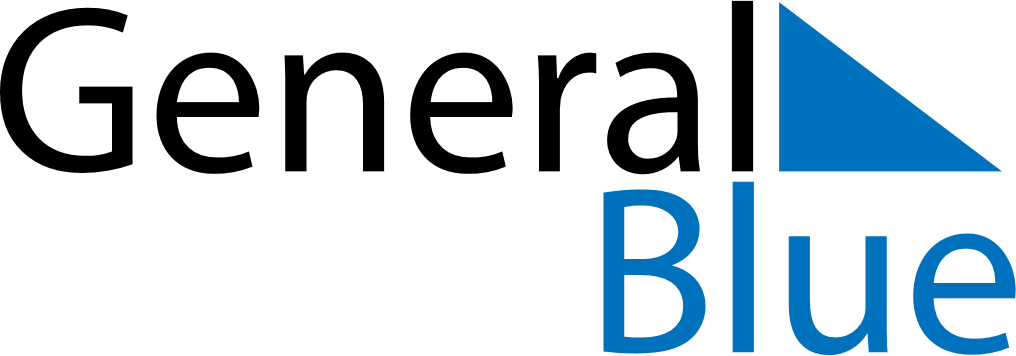 August 2026August 2026August 2026August 2026LiechtensteinLiechtensteinLiechtensteinMondayTuesdayWednesdayThursdayFridaySaturdaySaturdaySunday112345678891011121314151516StaatsfeiertagStaatsfeiertag1718192021222223242526272829293031